Proposition de planification des apprentissages à distance – cycle 2Du lundi 25 au vendredi 29 mai.LUNDIMARDIMERCREDIJEUDIVENDREDILangues étrangèresLangues étrangèresActivités récréativesLangues étrangèresLangues étrangèresExprimer ses émotionsDes activités proposées par Sophie Battelier conseillère pédagogique DSDEN 10Regarde et écoute la vidéoyoutube/ Garfield DanceExprimer ses émotions- Regarde la vidéo suivante (clique ici ) et note 3 ou 4  positiv feelings et 3 ou 4  negativ feelings  dans la bonne colonne de ton cahier : Par exemple I feel good , I feel Happy ou cheerfulI am unhappy, I am tired, I am calmRegarde et écoute la vidéoyoutube/ Astérix et ObélixExprimer ses émotionsJeu en ligne pour réviser les sentiments en anglais https://learningapps.org/1392103 Exprimer ses émotionsÉcris les 4 sentiments sous les smileys (Tu peux coller les smileys ou les dessiner) 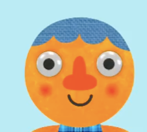 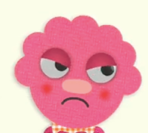 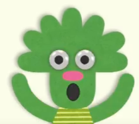 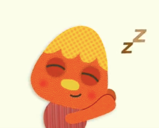 Plus d’activités en suivant ce lien Padlet Sophie BattelierFrançaisFrançaisFrançaisFrançaisCP : Travailler son écriture : Choisis une lettre et entraîne-toi.CE1 : Conjuguer le verbe être au futurCE2 LectureLa famille ours bleu part en voyageCP : Révisions sur le nom Activité 1CP : une histoire à écouterLes chiens piratesCE1 : Conjuguer le verbe avoir au futurCE1 : Lecturecoup de foudreCE2 : Les synonymesCP : Révisions sur le nom Activité 2CP : l'ordre alphabétiqueCE1 : LectureUn jardin extraordinaireCP :Travailler son écriture : Choisis une lettre et entraîne-toi.CP : ranger les mots dans l'ordre alphabétiqueCE1, dictée : une faim de LoupCE2 : LectureDécouvre un roman Les malheurs de Sophie de la Comtesse de Ségur.et découvre le rôle de la ponctuation.MathématiquesMathématiquesActivités récréativesMathématiquesMathématiquesCalcul mental CalculaticeSoustraire un nombre à un chiffre CP : QuadricalcSoustraire des dizaines CE1 : La balanceCalculer en chaîne CE2 : La grenouilleUn jour, un problèmeCP, semaine 4CE1, semaine 4CE2, semaine 4Nombre et calculsCP Les nombres de 80 à 99Exercices 9 à 15 ICI.CE1 Comparer deux nombresExercices de 7 à 12 ICI.CE2 Ranger des nombres entiersExercices de 1 à 6 ICICalcul mental CalculaticeSoustraire un nombre à un chiffre CP : Le 100 mSoustraire des dizaines CE1 : La toiseCalculer en chaîne CE2 : Dans les boisUn jour, un problèmeCP, semaine 4CE1, semaine 4CE2, semaine 4Grandeurs et mesuresCP Représenter une même somme d'argent Activités ICI.CE1 Mesurer des massesExercices 7 à 11 ICI.CE2 Lire l'heure 1/2Lire l’heure 2/2 Exercices 7 à 13 ICI. Des petits jeux autour des œuvres du château de Versailles :Mettez-vous en scène !Calcul mental CalculaticeSoustraire un nombre à un chiffre CP : La grenouilleAjouter ou retirer 100 CE1 : QuadricalcTable de 2 CE2 : L’oiseauUn jour, un problèmeCP, semaine 4CE1, semaine 4CE2, semaine 4Géométrie dans le planCP Reconnaître des figures simplesExercices 7 à 12 ICI.CE1 Se repérer sur un quadrillage Exercices 5 à 9 ICI.CE2 Distinguer pavé droit et cubeExercices 1 à 3 ICICalcul mental CalculaticeSoustraire un nombre à un chiffre CP : Le 100 mAjouter ou retirer 100 CE1 : Calcul différéTable de 3 CE2 : QuadricalcUn jour, un problèmeCP, semaine 4CE1, semaine 4CE2, semaine 4OpérationCP Calculer un complémentExercices de 1 et 2 ICICE1 Soustraire des entiers sans retenueExercices 1 à 4 ICICE2 Le sens de la soustraction 5Exercices de réinvestissement ICIPause déjeunerPause déjeunerPause déjeunerPause déjeunerPause déjeunerTemps calmeTemps calmeTemps calmeTemps calmeTemps calmeUne minute au muséeUne minute au muséeUne minute au muséeUne minute au muséeUne minute au muséeÉducation physique et sportiveÉducation physique et sportiveÉducation physique et sportiveÉducation physique et sportiveÉducation physique et sportiveDanse :- Echauffement : l’alphabet sportif :- Flashmob n°2 Un monde meilleur, Zumba- Retour au calmeDéfi récré USEP :- Échauffement : l’alphabet sportif - Plusieurs défis au choix :Le saut de gazelleSaute, tire et slalom Jonglage :Vidéo pour découvrir le jonglageRenforcement musculaire :Le jeu de l'oie de la formeSauts à la corde :Défi semaine 1 Questionner le mondeQuestionner le mondePetite recette pour le goûter: La tarte aux pommesApprentissage du code et robotiqueEnseignement artistiquesDémarche scientifique :Observation, formulation d’hypothèses, expérimentation et résultat, interprétation, conclusion.Travailler autour de petites expériences :CP: Créer une image animéeCE1 : Construire un mobileCE2: Comment séparer le sel fin du poivre?Questionner le tempsCP : Se repérer dans le temps: les mois de l'annéeCE1 Les principaux pays du mondeCE2 : Les inventions qui ont changé le mondePetite recette pour le goûter: La tarte aux pommesChoisis un autre défi pour cette deuxième semaine.Amuse-toi et défie ta famille, tes amis !Forum robotiqueDéfi Dessin: Un dessin de quelque chose de très grand sur un post it15 minutes maximum (ou presque…) ;Une proposition : un thème, une situation, un but… ;Des outils ou des formats : souvent le crayon et la feuille de papier, mais parfois le DÉFI indique un moyen particulier à utiliser ou pas… !Chacun peut, s’il le souhaite, collectionner ses dessins, en faire un album, une mini exposition, les partager avec ses amis, pour les élèves les rapporter le moment venu en classe.MusiqueMusique Cette sélection est proposée par Nicole Chedotal, CPC à Neuilly sur Seine.Adaptation du chant La tendresse pendant le confinement : youtube/ adaptation La Tendresse de Bourvil Il s'agit d'un clip dans lequel on voit 45 chanteurs et musiciens de toute la France reprendre "La Tendresse" de Bourvil. MusiqueMusiqueDéfiChanter en familleApprendre la tendresse de Bourvil. « La tendresse » de Bourvil https://www.youtube.com/watch?v=fcaIamIU8U0DéfiChanter en familleApprendre la tendresse de Bourvil. « La tendresse » de Bourvil https://www.youtube.com/watch?v=fcaIamIU8U0 Cette sélection est proposée par Nicole Chedotal, CPC à Neuilly sur Seine.Adaptation du chant La tendresse pendant le confinement : youtube/ adaptation La Tendresse de Bourvil Il s'agit d'un clip dans lequel on voit 45 chanteurs et musiciens de toute la France reprendre "La Tendresse" de Bourvil. DéfiChanter en familleApprendre la tendresse de Bourvil. « La tendresse » de Bourvil https://www.youtube.com/watch?v=fcaIamIU8U0Réécoute et regarde le clip: youtube/ adaptation La Tendresse de Bourvil Peux-tu citer tous les instruments de musique ?